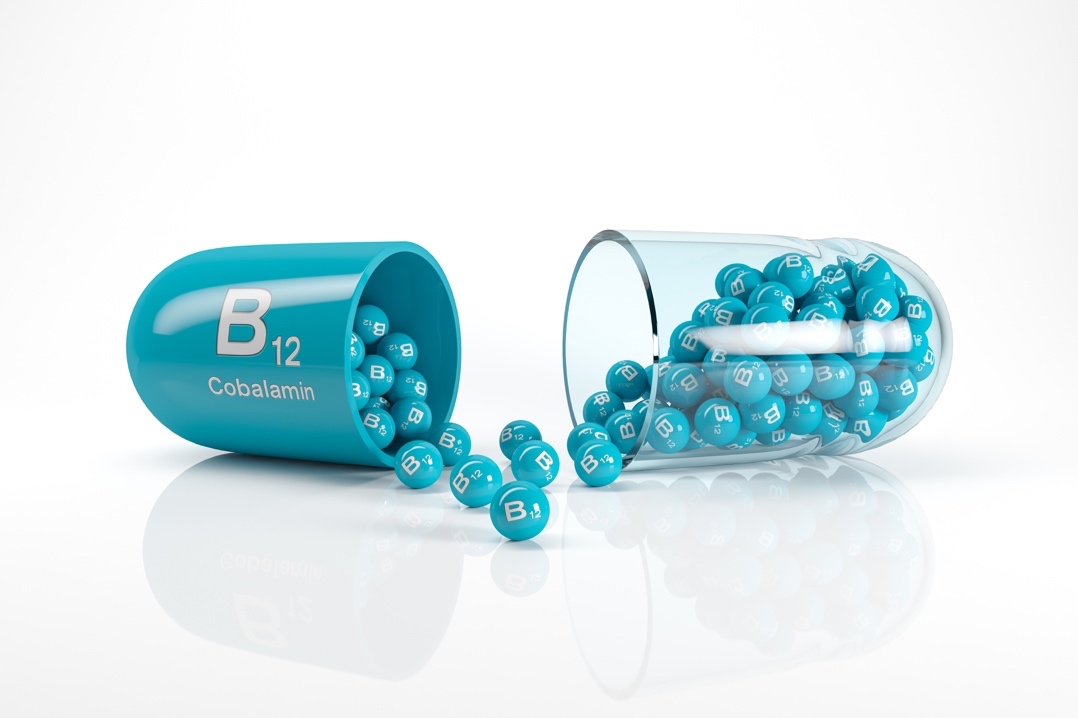 Course Details 

Aims The course aims to ensure you; the student understands the basics of health and safety and anatomy and physiology of the treatment. This manual covers the treatment background, benefits, consultation and contra-indications, contra-actions, aftercare and equipment and products required to perform the treatment. The practical techniques will be covered on the practical session to ensure competency in the procedure. Objectives At the end of the course, you will be able to perform a treatment in a professional, safe and hygienic manner in a commercially acceptable time, along with experience in carrying out a thorough consultation with the knowledge of the background, benefits, consultation, contra-indications, contra-actions, aftercare, equipment and the products needed. Accreditation This course is accredited by: Centre of CPD excellenceInsurance Students will be able to gain insurance from the following provider(s) listed below, upon successful completion of your training:Insurer name: insure smart ltd (Beazley)Contact Number: 01592649786Email Address: info@insure-smart.co.ukWebsite: insure-smart.co.ukInsurer name: insync insurance Contact Number: 01200309516Email Address: hello@insyncinsurance.co.ukWebsite: insyncinsurance.co.ukInsurer name: Westminster insuranceContact Number: 01305839939Email address: mail@westminster.globalWebsite: uk.westminster.globalMedical Disclaimer It is advised that you take medical advice if you or any of your clients have a health problem. Any qualification from Divine You Ltd will not qualify you to advise on or diagnose any medical condition. Contact DetailsTrainer: 			Divine You LtdAddress: 		Grange House, Lancaster Road, Shrewsbury SY1 3JFPhone Number:		07581361136Email Address: 		lynseydavies1@hotmail.comWebsite: 		www.divineyou.co.ukFacebook Page: 		www.facebook.com/divineyouXxInstagram Account: 	www.instagram.com/divineyoushropshireHealth & SafetyYou will need to maintain a high standard of hygiene as well as health and safety, not only for yourself but also for your employees, clients and any visitors to your business. It is a legal requirement for employees to display an approved health and safety poster or to provide employees with an equivalent leaflet or information. All businesses are required by law to comply with the following acts, which are monitored and managed by The Health & Safety Executive (HSE). You should also get copies of the following regulations from your local council or off the HSE website. Health and Safety at Work Act 1974This protects your rights as an employer or employee. The law states that the employer must provide a safe working environment, provide health and safety training for staff, produce a written policy of the company’s health and safety policy and ensure that anyone on their premises is not exposed to any health or safety risks.Trade Descriptions Act (1968 and 1972)These Acts prohibit the use of false descriptions of goods or services. The information must always be accurate, false comparisons must not be made, and misleading price comparisons must not be made. A product may not be described as being of a 'reduced' price if it has not been available at a higher price for a minimum of 28 days.General Data Protection Regulation GDPR  If you are collecting and storing personal data as a therapist, then you will need to comply with GDPR. You will need to decide which of the six lawful bases on which you will collect and store personal data and inform your clients of how and why you will retain their data and for how long. The Independent Commissioners Office will provide you with all relevant information.Sale and Supply of Goods Act 1994This states that goods must be as described and of satisfactory quality. They should be fit for purpose and safe for use. It is the responsibility of the retailer to correct a problem where the goods are not as described.COSHH Regulations and Risk Assessment (Control of Substances Hazardous to Health)COSHH regulations cover the essential requirements for controlling exposure to hazardous substances, and for protecting people who may be affected by them. You should carry out a COSHH assessment to identify all chemicals, products or other substances which could cause harm. A substance is considered to be hazardous if it can cause harm to the body. It poses a risk if it is inhaled, ingested, in contact with the skin, absorbed through the skin, injected into the body or introduced to the body through cuts.Always check the ingredients and instructions of all products to see what they contain and ensure they are correctly stored. If the product could cause harm, it should be listed on your COSHH assessment, together with what the risk is and who is at risk from it. Next, decide on the degree of risk and who to minimise that risk. If you can, try to replace high-risk products with lower risk ones. Never leave chemicals identified as hazardous in areas accessible to the general public. Do not forget, COSHH substances include both those used for treatments and cleaning.Local Government (Miscellaneous Provisions) Act 1982A special treatment licence will be required if you carry out any form of massage, electrolysis or ear piercing and tattooing as they may produce blood and body tissue fluid. Each borough council in the UK has different requirements, so you should contact them to see whether they require you to hold a licence for the treatments you offer.The Management of Health and Safety at Work Regulations 1999Employers should make formal arrangements for maintaining and improving safe working conditions and practices. This includes competency training and risk assessments.Management of Health and Safety at Work Regulations 1999Employers should make formal arrangements for maintaining and improving safe working conditions and practices. This includes competency training and risk assessments.The Manual Handling Operations Regulations 1992This is relevant wherever manual lifting occurs to prevent skeletal and muscular disorders. The employer should undertake a risk assessment for all activities involving manual lifting.The Personal Protective Equipment at Work Regulations 2002This requires employers to identify activities which require special protective clothing, which must then be made available.The Health and Safety (Display Screen Equipment) Regulations 1992This covers the use of display screens and computer screens. This specifies the acceptable levels of radiation emissions from the screen, as well as identifying the correct posture and the number of rest periods.The Electricity at Work Regulations 1992Electrical items are potentially hazardous and should be used and maintained properly. You should always ensure that you are fully trained on a piece of equipment before operating it. All electrical equipment should be regularly PAT tested to ensure it is safe to use. If any equipment is deemed to be faulty or unsafe, you should stop using it immediately and report the problem. Make sure the equipment is clearly marked as faulty until the problem has been corrected to avoid it being used by other members of staff.Health and Safety (First Aid) Regulations 1981Whatever the size of your business, you should always make sure you have a First Aid kit on-site, as well as an eyewash bottle. You should ensure this is fully stocked at all times. You should have at least one 'Appointed Person' on hand to take charge in an emergency who holds an HSE-approved basic first aid qualification. You can contact the HSE on 0845 345 0055 for a list of suitable training providers.RIDDOR-The Reporting of Injuries, Diseases & Dangerous Occurrences Regulations 1995Employers should report any such cases to the HSE Incident Contact Centre. This includes loss of sight, amputation, fracture and electric shock. In all cases where a personal injury of any type occurs, it should be recorded in an accident book.The Regulatory Reform (Fire Safety) 2005All premises must have adequate means of dealing with a fire, and all members of staff should know where these are. This can include fire extinguishers and blankets; however, you should only operate a fire extinguisher if you have been properly trained to do so. All equipment should be checked and maintained regularly.Fire Drill notices should be clearly displayed and should inform people of what to do in case of a fire. All staff should be trained in the location of alarms, exits and meeting points.Consumer Protection Act 1987This Act aims to protect the customer from unsafe or defective services or products. All staff should be trained in using and maintaining products.The Provision and Use of Work Equipment Regulations 1998This states the duties of any users of the equipment. It identifies the requirements in selecting and maintaining suitable equipment, as well as the training and safe use of it.Cosmetic Products (Safety) Regulations 2008These regulations require that cosmetics and toiletries are safe for their intended purpose and comply with labelling requirements.Disability Discrimination Act 1996These Acts prohibit the use of false descriptions of goods or services. The information must always be accurate, false comparisons must not be made, and misleading price comparisons must not be made. A product may not be described as being of a 'reduced' price if it has not been available at a higher price for a minimum of 28 days.The Equality Act 2010gives disabled people important rights of access to everyday services. Service providers have an obligation to make reasonable adjustments to premises or to the way they provide a service. Sometimes it just takes minor changes to make a service accessible. What is considered a reasonable adjustment for a large business such as a bank, may be different from what is a reasonable adjustment for a small local salon. It is about what is practical in the service provider’s individual situation and what resources the business may have. They will not be required to make adjustments that are not reasonable because they are unaffordable or impractical.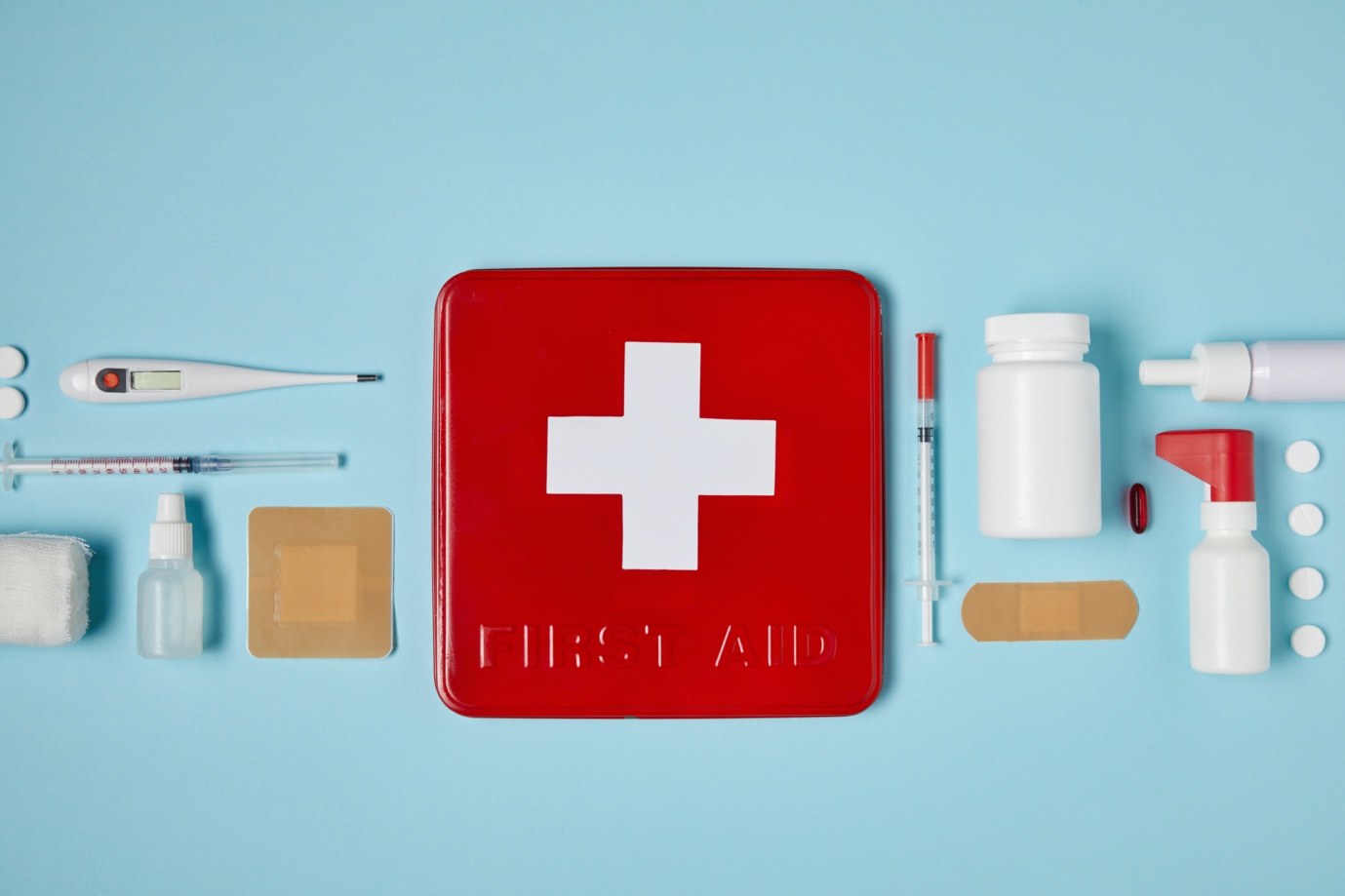 Reporting Accidents All accidents and near misses should be recorded in an Accident Report Book, which should be kept with a first aid kit on the premises. The following information must be recorded: Full name and address of the person(s) involved in the accident. Circumstances of the accident. Date and time of the accident. All details of what may have contributed to the accident. The type of injury that occurred and treatment provided on or off-site. Details of any witnesses. The Personal Protective Equipment at Work Regulations 1992This act covers your requirements under the COSHH regulations. You are required to wear or provide to your employee's protective clothing or equipment (PPE) to ensure their health and safety when handling chemicals or coming into contact with bodily fluids.What PPE will you need?Powder-free non-latex Gloves that must be changed for each new client.Disposable aprons.Face MasksEyewear (optional)Some therapists like to wear eye protection, although the risk is very low from spillages or splashes. However, a new apron, facemask and gloves should be worn before each new client.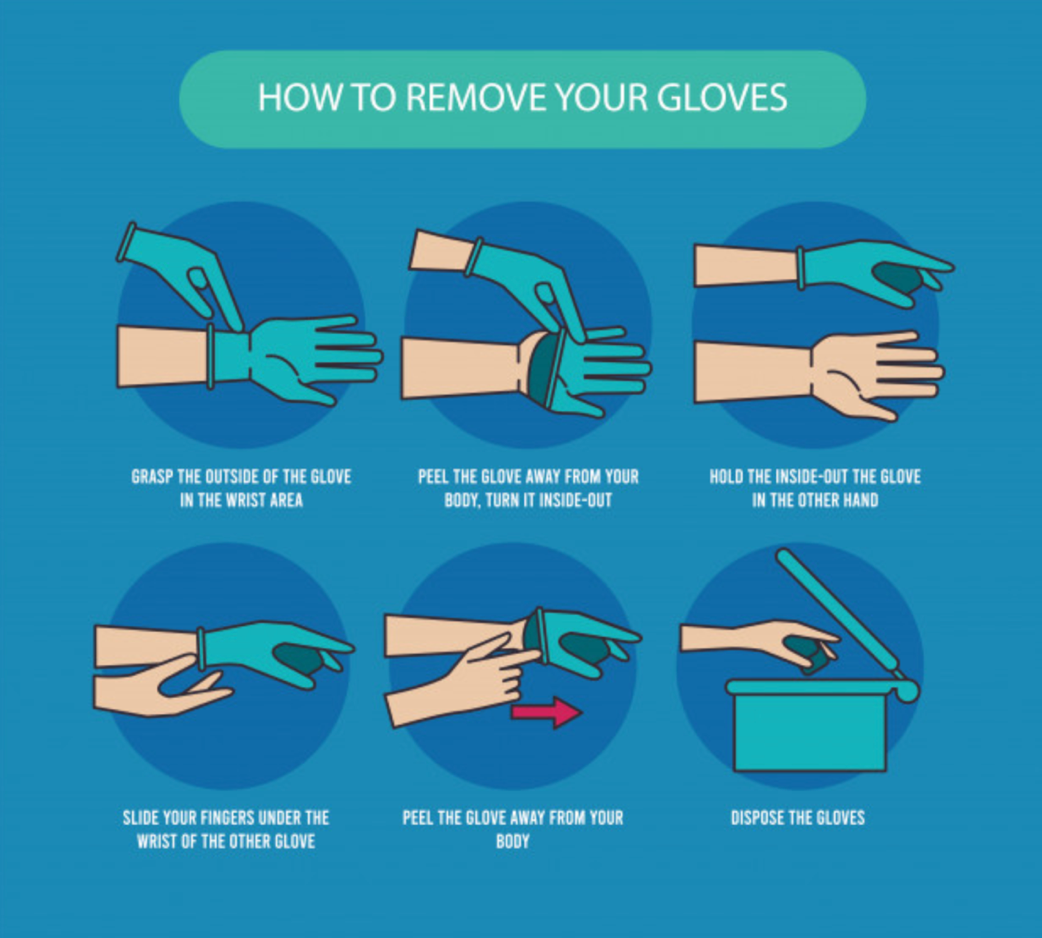 Salon Hygiene, Health & SafetyThe salon should be cleaned thoroughly every day. The working area must be cleaned before and after every client. Fresh towels and linen should be used for every new client that has been laundered at a minimum of 60°C.Couch roll, disposable plastic sheeting or waterproof bed sheets need to be used to protect the couch and keep the area as clean as possible. Products should be dispensed from purpose-specific pump or spray bottles. Creams can be removed from jars or bottles with clean spatulas. Replace all lids on products securely after use. All tools that are non-disposable should be sterilised prior to use. Bins should be metal and have foot pedal operations and be emptied every day. Bins should be collected by an appropriate commercial waste disposal company.All fire exits should be clearly marked and accessible at all times. Read all labels and follow manufactures instructions. Know the hazardous warning signs on products. Store products safely and in accordance with safety data sheets. Ensure equipment is placed on a sturdy surface and cannot fall off. Check wires and plugs regularly on any electrical equipment. Ensure electrical equipment is PAT tested annually. Faulty equipment should not be used. A first aid kit that complies with the Health and Safety (First Aid) Regulations 1981.Appearance of the Therapist A therapist should ensure that they look well presented at all times. Therapists will be working in close contact with a client, and it is important that a professional image is observed. A therapist should:Wear clean, freshly laundered and ironed uniform each day. Wear clean, flat, closed-toe shoes. Have short, clean, manicured nails. Have a fresh breath. Wear antiperspirant. Apply modest makeup for a natural look. Wear hair up and away from the face. Wear minimal jewellery. Professional Ethics and Standards of Practice Therapists should: Maintain the highest possible standards of professional conduct.Always be courteous and show respect for clients, colleagues and other professionals.Never gossip or criticise another therapist, salon or brand.Never talk across a client to another member of staff.Not to engage in conversations about politics, religion or race that may cause offence.Maintain a good reputation by setting an example of good conduct in all your communication with clients, team members and visitors to the business.Ensure to make the treatment or service special for every client.Respect client confidentiality.Explain the treatment to the client and answer any questions and queries prior to carrying out the treatment. Treat all clients in a professional manner at all times regardless of their race, colour, religion, sexual orientation or ability. Not to treat minors or clients with limited mental capacities, such as those with Alzheimer's or dementia without prior written consent from a parent or carer.Practising good ethics is essential for the reputation of the therapist and the welfare of the clients. The following is an example of standards and ethics for therapists:Conduct yourself in a professional, honest and ethical manner. Promote professionalism Establish a treatment plan with your client and evaluate the outcome at the end of every session. Truthfully represent your credentials, qualifications and education, experience, training and competence relevant to practice. Maintain the confidentiality of the client.Take a full medical history of the client and ensure that they are suitable for treatment and the treatment is the best solution for their concerns. Give full aftercare advice. Precautions Taken in the Salon to Prevent Contamination and Cross-Infection Hands Wash with soap/disinfectant and warm water before and after each client—dry hands with a paper towel or blower. Surfaces Wipe over with disinfectants, e.g. Alcohol, Surgical spirits. Treatment of Wounds If the skin bruises or bleeds after the insertion of a needle, a small pad of dry cotton wool should be used over the area to cover it and apply pressure until the bleeding stops. Apply aftercare solution to the area and work in a different area. The same applies to extractions or any other form of skin piercing. Use disinfectant to clean area. Disposal Sharp metal instruments, e.g. needles, lancets, should be placed in a sharps box after use. When the box is about 3/4 full, it may be disposed of by special arrangement. Usually collected by local health office and incinerated at a local hospital. Metal Instruments Sterilised before and after each client in Autoclave or in Glass bead steriliser, and wipe with Chlorhexidine Gluconate or Methylated spirits. Skin Preparation Do not use sharp or pointed instruments on or at least near areas of a client's skin that are obviously diseased, infected or inflamed. Except in facial treatments during the extracting phase (a tile with a lancet and cotton wool dampened with methylated spirits and an antiseptic solution containing Chlorhexidine Gluconate must be prepared, hands should be washed before and after extractions and finger cots or gloves must be used). Cuts on your HandsCover existing wounds with a waterproof dressing, wash fresh cuts and encourage bleeding under running water and then cover with a waterproof dressing. Clean with an antiseptic. Always have a box of plasters/waterproof dressing available. No salon should be without a first aid kit. Needles Do not test needles on yourself. Test needles on a damp of cotton wool held with tweezers. Needles should only be used once, and needles must not be used on more than one client. Creams Tubes are better than jars. Always use a spatula to obtain creams from containers. Never use fingers and always close a container after use. Excess product must not be returned to containers.BloodAnything that has come into contact with blood must be disposed of in the correct manner. Pay attention to the following: Hands, lancets, tweezers, surface, disposal gloves, bin liners, cotton wool or gauze and needles) Colds/FluWear a surgical mask. Wash your hands regularly, especially after sneezing or blowing the nose. Also, wash hands in general after touching other surface areas. General advice - stay at home when feeling ill or send employees home if they develop cold/flu symptoms at work. Waste BinsBin liners. Emptied regularly. Bins should have lids. Gloves Surgical gloves can be used, e.g. epilation or, to prevent contamination. Used always when performing any procedure that breaks the skin and any action that may come into touch with blood. Instruments Must be cleaned, sanitised and sterilised or where appropriate disposable tools should be used. Sterilisation Methods Autoclave 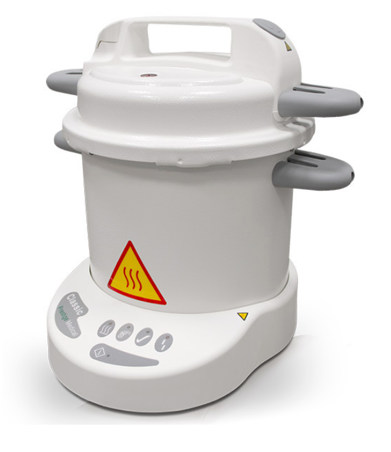 Works like a pressure cooker.Consists of 2 chambers. Water in the lower chamber and instruments on the upper chamber. The principle of sterilisation is moist heat.The water boils in the lower chamber and steam is released towards the upper chamber. Instruments are left in the unit for 10 - 20 min. Afterwards, instruments must be placed in a sterile and clean container.The moist heat autoclave operates at 121°C and is considered a very effective means of sterilisation.Other types available, e.g., dry heat autoclave, vacuum autoclave, flash instrument autoclave. The time and temperature of dry heat autoclave is 160°C (320°F) for 2 hours or 180°C (356°F) for one hour. Consult manufacturer's instructions and local government laws and regulations on sterilisation times and temperatures.Advantages of an AutoclaveEconomical and very effectiveNon-toxic on instrumentsEasy to operate Disadvantages of an Autoclave Sharp instruments can become blunt.Metal instruments might rust. Recommend use of stainless-steel instruments.ExpensivePlastic instruments will be damaged.Autoclaves will need to be kept clean. Regular servicing and calibration are required of the device. Glass Bead Steriliser 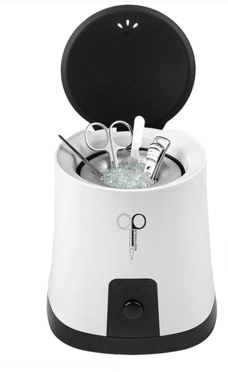 Operates at approximately 300°C.Metal instruments will thus be completely sterilised within minutes.Only the parts covered with beads will be sterilised.The unit takes + 20 - 30 minutes to warm up before sterilisation can take place.If more than one instrument is placed in the container, a longer time must be added for sterilisation.Consult manufacturers` instructions and local government laws and regulations on sterilisation times and temperaturesWet Sterilisation (Chemical) Asepsis can be obtained by washing down all surfaces, walls, floors, treatment beds, tiles, trolleys, work surfaces, basins etc. after basic cleaning with an antiseptic solution. EG: Antiseptic solution concentrates, diluted according to manufacturers' instructions. Towels can also be disinfected in this method. If metal tools are sterilised by this method, the liquid must contain a rust inhibitor. UV Cabinet 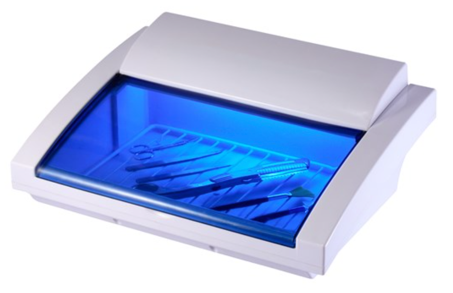 They are used for the maintenance of your sterilisation process.Basically, used as a storage unit.They are not used for sterilisation only for sanitation.This cabinet will keep your item as clean as it was when you first inserted it.Antiseptics and DisinfectantsAntiseptic A diluted disinfectant that is safe to apply to the skin. Its' task is to slow down multiplication, growth and in some cases may destroy/kill micro-organisms if the strength of the solution is correct, e.g. some soaps (hands), alcohol and hydrogen peroxide etc.Disinfectant A chemical agent which destroys or kills all micro-organisms. Safe to apply on surfaces but too toxic to be applied directly onto the skin, e.g. Quaternary Ammonium compound/Quats, formalin, ethyl or grain alcohol.ErgonomicsPosture is important, whether you are sitting or standing up to do a treatment. Try to find a working position that is comfortable for you and reduces the need to lean over to just one side.Using height adjustable treatment couches and chairs. Choose a height that reduces your need for bending over the client. Ideally, your back should be at a 90-degree angle. Your chair should be comfortable to avoid pressure point sores or injury.Try to avoid twisting the neck, keep your head upright and keep your shoulders relaxed. Never ignore pain; look at ways to alleviate the symptoms. If you cannot take a break during treatment, then you can adopt gentle stretching techniques. Repetitive strain injuries can be caused by using the same movements over and over again. Try to avoid repetitive flexing of the wrist and instead alternate by bending elbows or shoulders instead. Equipment should feel comfortable in your hand and have as minimal vibration as possible.StorageMake sure you receive a copy of Material Safety Data Sheets (MSDS) from your suppliers. All staff must be trained on the use of products and equipment. Training manuals and information leaflets should be accessible to all staff. Store your products correctly by following the guidance on the MSDS. Carry out a risk assessment on each product or COSHH report if required. Keep products in original containers where possible and ensure any decanted products are fully labelled in smaller, purpose-built containers. Keep all flammable products out of direct sunlight and at room temperature or below. Mobile therapists must make suitable travel arrangements to avoid spillage and ensure safe working practice and be professional in appearance. InsuranceThere are several types of insurance that are potentially relevant to you as a therapist. The most important is the 'Professional Indemnity Insurance' and 'Public Liability Insurance'. Both of these are necessary in the unlikely event that a client decided to sue you.Public Liability Insurance - This covers you if a member of the public, i.e. a client or passer-by is injured on your premises or if their personal property is damaged in any way.Professional Indemnity Insurance - This protects you should a client decide to sue you claiming personal injury or damage as a result of treatments carried out by you.Employer’s Liability Insurance - This is only necessary if you hire others to work for you. This type of insurance would cover you should a member of your staff have an injury on your premises.Product Liability Insurance - This insurance is important if you plan to use, manufacture or sell products as part of your business. This will protect you in the event that a client is dissatisfied with the product or experiences a reaction to using the product.Car Insurance - If a car is used for business purposes, ensure that this is covered by the policy and that theft of equipment is included.Aesthetics Health & Safety Advertisements on Prescription-Only-Medication (POM) TreatmentNew enforceable guidelines for advertising Prescription-Only-Medication such as Botulinum Toxin or Vitamin Injections such as B12, C & D came into effect on the 31st January 2020. This is regulated by the Committee of Advertising Practice (CAP), who will use specialist new monitoring technology to discover non-compliant ads and take action. One such outcome may be the reporting of specific ads or posts on social media platforms like Instagram.The Advertising Standards Authority (ASA) was established in 1963 as an industry watchdog to monitor and adjudicate any breaches of the British Code of Advertising Practice (CAP Code) with the primary objective of protecting the public from inaccurate, inappropriate, or misleading adverts, whether online, in print or via broadcast.Any promotion of a POM to the public is a breach of the CAP Code and an offence under the Human Medicines Regulations 2012.Code 12.12 of the CAP states that "Prescription-only medicines or prescription-only medical treatments may not be advertised to the public."Administration of Prescribed Products The Medicines and Healthcare products Regulatory Agency (MHRA) states that any person can administer certain prescribed products, i.e., Botulism Toxin, in accordance with the guidance of an appropriate practitioner. This means that according to the MHRA, Non-prescribers and non-medics can administer procedures using prescribed products following instruction from either a doctor, dentist, or appropriately qualified independent prescriber. Beyond the administration of these products, they are prescribed drugs, and therefore there are strict guidelines as to who can prescribe the medication. Prescriptions should only be issued after adequately assessing the client and giving client-specific instructions (ideally written). Non-medics or nurses are not allowed to prescribe these products for use, but if they have been given a prescription with specific instructions by the prescriber for the client, then the non-medic or nurse may administer the treatment. Prescriptions should not be done remotely as most products used are being used 'off-label' for non-essential purposes. The client should be seen in person by the prescriber. Remote prescribing of Botulinum Toxin is now banned under the NMC, GMC, and GDC and absolutely should not be considered as an alternative to a face-to-face consultation.In general, products required cannot be supplied in advance but on a per-client basis. However, the MHRA does state that doctors can supply advance stocks to 'nurses and others who are employed within the same legal entity. Even though the items can be supplied in advance stocks under these circumstances, client-specific advice must still be given to the person administering the procedure. It is important to note that the manufacturers of many products used in aesthetic procedures state that the treatments should be administered by medical practitioners. Non-medics should consider these guidelines carefully and ensure they have the correct and appropriate training and professional indemnity insurance in place. Medications are intended to be for the person in which they are prescribed too and should be administered as such. Full records should be kept for up to 6 years, including the prescriptions and batch numbers and full details of the treatments and outcomes. Storage of Medicines Practitioners should know how to correctly store the products they use and administer to clients at their clinics, and this includes the use of a dedicated medical fridge.There are several reasons for this.Storing products at the correct temperature:Many of the products used in non-invasive cosmetic procedures must be stored within a certain temperature range. For Botulinum Toxin, this is between +2°C to +8°C.The only way to accurately maintain this temperature range is by using a dedicated medical fridge, which provides unrivalled levels of temperature control and monitoring.This is achieved by using special thermometers that can measure the temperature inside the fridge as well as the temperature of the products that are being stored.They are also fitted with alarms that will be triggered to make noise if the temperature falls outside of the required range, allowing practitioners to intervene and save products from damage.Added security:Dedicated medical fridges provide greater levels of security than standard domestic fridges as they can also be locked to prevent any unauthorised access.They can have either a glass or solid door. The former allows practitioners to look inside the fridge without the need to open the door and risk a rise in temperature.The latter provides added security as people cannot see what is being stored inside the fridge, mitigating the risk of theft.How to store products in a medical fridge: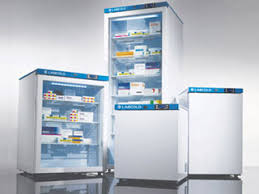 In order for the medical fridge to be work to its best ability, practitioners must store products in a certain way. This includes:Leave 1cm of space between productsEnsure products do not touch the back of the fridgeEnsure the fridge is never more than 75% fullClean the outside of the fridge dailyClean the inside of the fridge twice a monthPractitioners should also conduct a weekly stocktake of the products that are being stored inside the fridge and ensure that products with the shortest shelf life are at the front and used first.Temperature monitoring is the key to correct storage:It is good practice if practitioners monitor and log the temperature of their fridges to ensure they do not fall outside of the minimum/maximum range.Temperature logging should be done by a qualified and experienced practitioner at least once per day. They should record min, max and current temperatures on a log and sign their name against it.If the temperature has fallen outside of the range at any point during the day, they must intervene and take the necessary action to ensure the products inside remain safe to use.How to choose the right medical fridge for your needs:There are medical fridges to suit every requirement. When thinking about which best meets your needs, you will need to consider the following:The space you have available The amount of product you need to store Your budgetWhether you require a glass door or a solid doorDisposal of Medicines All clinics should have a written policy for the safe disposal of surplus, unwanted or expired medicines.Disposal of waste is subject to legislation and regulated by the Environment Agency. You might need to dispose of medicines when:a person's treatment changes or stops Safely dispose of remaining supplies (with the person's consent where possible).the medicine reaches its expiry date Make sure you read about expiry dates in the product information leaflet. Some medicines expire before their' use by' dates because you've opened the packaging. Other expiry dates are shortened if they're removed from controlled temperature storage.RiskClinics must dispose of unwanted medicines appropriately to avoid placing people who use services at risk.ExamplesA person who is no longer a client has previously prescribed medication. You must not administer medicine to a person if it was prescribed to another person.A prescriber has stopped prescribing a medicine. If you continue to administer the medicine, you could place people at risk.If you administer medicine beyond the expiry date, the product could have chemically changed. This may make it clinically ineffective or could cause actual harm.ProcessYou should record the process for disposing of medicines in your medicines policy. Store medicines for disposal securely and separately to in use medicines. Control access until they are collected or taken to the pharmacy. Do not dispose of medicines on-site through the sewage system.NICE SC1 says, "Medicines for disposal should be stored securely in a tamper-proof container within a cupboard until they are collected or taken to the pharmacy."You should dispose of medicines by returning them to the supplier. This would usually be the community dispensing pharmacy. The supplier should dispose of the medicines in line with current waste regulations.Keeping recordsYou must keep records to ensure that medicines are handled properly during disposal. Records could include:date of disposal or return to the pharmacyname and strength of the medicinequantity removedthe person for whom medicines were prescribed or purchasedsignature of the member of staff who arranges the disposal of the medicinessignature of the person collecting the medicines for disposalProviding consultations for aesthetic procedures using prescribed products It is important to ensure that a full consultation is undertaken prior to any procedure, and the client is aware that: The product used requires a prescription, and that the medicine is used off-licence. Treatments provided are done so on a cosmetic basic only and not on the basis of improving health. Clients should seek the advice of their GP if they are seeking a procedure for improving any aspect of their health or quality of life. All risks associated with the treatment. Treatments must be maintained or kept up to continue to see the results, as well as ongoing costs and outcomes for non-maintenance. The client will need to fill in the treatment form prior to the procedure and sign the key facts to the risks, aftercare and techniques used. Before and after photographs must be obtained and kept on record for use at later appointments in the event of a complication or claim. What information should be recorded: Clients name, address, contact number and email. Clients medical history Signed consent and key facts Before and after images Details of the prescriber, date of prescription and batch number of products usedDetails of the site/area of administration, mix ratio, units/MLS injectedDate of review Working with Sharps The Health and Safety (Sharp Instruments in Healthcare) Regulations 2013 Prior to the publication of European Directive 2010/32/EU, a framework agreement was developed that brought together a number of existing health and safety requirements in order to make the legal framework to protect workers from sharps injuries more explicit. The UK went down the legislative route, and The Health and Safety (Sharp Instruments in Healthcare) Regulations 2013 came into force on the 11th May 2013.The regulations apply to employers whose primary activity is to organise, manage and provide treatment to others that involve the use of sharps. Those covered under the act include not only those that undertake the procedure but all others that may come into contact with any sharps, which will include all employees, servicemen and cleaners. The main requirements of the regulations mean Employers need to assess the risk of sharps injuries under the COSHH regulations. Where risks are identified, the regulations require the employer to take specific risk control measures detailed below:where the employer has identified a risk, steps must be taken to avoid the unnecessary use of sharps (Regulation 5 (1)(a)) where it is not reasonably practicable to avoid the use of medical sharps, the sharps regulations require employers to: - use safe sharps (incorporating protection mechanisms) where it is reasonably practicable to do so (Regulation 5(1) (b)) – prevent the recapping of needles (Regulation 5 (1) (c))- place secure containers and instructions for safe disposal of medical sharps close to the work area (Regulation 5 (1) (d) Provide information to employees on the risks from injuries, relevant legal duties of employers and employees; good practice in preventing injuries; the benefits and drawbacks of vaccination and the support available to an injured person from their employer. Provide appropriate training to ensure employees know how to work safely. The training must cover the correct use of safe sharps, safe use and disposal of sharps, what to do in the event of an injury and the employer's arrangements for health surveillance. (Regulation 6 (4))Have arrangements in place in the event of an injury, which includes keeping a record of the incident, investigation of the circumstances of an incident and to take action to prevent a reoccurrence. The HSE advise that records of the incident should include details of the type of sharp involved, at what stage of the procedure the incident occurred and the severity of the injury.ensure that injured employees who may have been exposed to a blood-borne virus have immediate access to medical advice; are offered post-exposure prophylaxis or other treatment as advised by a doctor, and offered counselling where appropriate. (Regulation 7 (2)) Review, at suitable periods, the effectiveness of procedures and control measures (Regulation 5 (2)).Work practice controls These controls aim to change the behaviour of workers to reduce exposure to occupational hazards. Examples include:no needle recapping or resheathingsafe construction of sharps containersplacing sharps containers at eye level and within arm's reachdisposing of sharps immediately after use in designated sharps containerssealing and discarding sharps containers when they are three-quarters full establishing means for the safe handling and disposal of sharps devices before the beginning of a procedure.Safe storage of full sharps containers, which should be stored in a safe place and carried away from the body with the lid firmly closed.The Environmental Protection Act 1990Under this act, anyone that disposes of waste has a duty of care to ensure that waste is disposed of safely.Subjects covered by the Environmental Protection Act 1990 are as follows:Waste managementNoise pollutionNeighbourhood pollutionRadioactive substancesGenetically Modified organismsNature ConservationUnder the Environmental Protection Act 1990, it is unlawful to deposit, recover or dispose of controlled (including clinical) waste without a waste management licence, contrary to the conditions of a licence or the terms of an exemption, or in a way which causes pollution of the environment or harm to human health. Contravention of waste controls is a criminal offence. Section 34 of the act places people concerned with controlled (including clinical) waste under a duty of care to ensure that the waste is managed properly, recovered or disposed of safely and is only transferred to someone who is authorised to keep it. Householders are exempt for their own household waste.Hazardous healthcare waste is subject to the requirements of the Hazardous Waste Regulations 2005. [Extract is taken from Gov.UK website https://www.gov.uk/healthcare-waste 30th June 2014]All commercial businesses must have a waste removal contract with either the council or a private waste removal company. If you produce less than one bin bag full of clinical waste per collection, then you can dispose of clinical waste such as cotton wool and tissues in with a normal waste collection. If you produce more than this per collection, then a suitable clinical waste contract must be obtained. Sharps Disposal Anything sharp that could pierce or has pierced skin should be put into the correct category of sharps disposal. We can give you a hand if you're not sure what kind of sharps disposal you need. Any of the below should be disposed of in a sharps bin:NeedlesScalpelsStitch cuttersGlass ampoulesSharp instrumentsShards of bone and teethSyringesLancetsRazor bladesYour Sharps waste needs to be disposed of in a dedicated sharps bin of a suitable size which we will provide you with as part of your contract. From there, it is incinerated.If you're producing hazardous waste, you have a duty of care to ensure that it's housed and disposed of in the most appropriate way. You will need to employ the services of a specialist waste disposal company that will safely remove your sharps boxes when full, along with any other hazardous waste. The Reporting of Injuries, Diseases and Dangerous Occurrences Regulations 1995These regulations are commonly referred to as RIDDOR, and their main purpose is to alert the enforcing authorities to incidents and causes of ill health that may need further investigation. Their second role is to collate statistics and to assist in the implementation of initiatives to reduce accidents in the workplace. If any of your employees or trainees suffer a personal injury at work that results in either;Major InjuryDeathThen you must contact the Incident Contact Centre on 0845 3009923.Less serious injuries have to be reported using form F2508 available on the HSE website. Less serious injuries include:More than 24 hours in a hospitalIncapacity for more than 7 days. Other incidences that are reportable include:A member of the public or client is injured and admitted to hospital.Any member of staff that is injured due to an act of violence that is work-related.All records of injuries, minor or major, must be recorded in your accident book.Further guidance can be found on the HSE website www.hse.gov.uk/riddor.Health & Safety (First Aid) Regulations 1981Your environmental health officer may ask if you have a completed First Aid training. The HSE recommends that businesses with fewer than 50 staff members should have at least one qualified and appointed First Aider.First Aid courses can last anything from half a day to 3 days. The half-day courses are not usually accredited, so it is highly recommended to at least complete a full day of First Aid training.These regulations also require that every employer provides equipment or facilities for providing First Aid to their employees. Even if you do not have employees, having a First Aid Kit to hand when required is good practice. A First Aid box and an eyewash station with single-use pods should be enough, with extra items kept aside for restocking.Your First Aid box should contain the following: First Aid boxes must not include any form of medication. Such as Paracetamol or Ibuprofen Bloodborne PathogensWhat are bloodborne pathogens?Bloodborne pathogens are infectious microorganisms in human blood that can cause disease in humans. These pathogens include, but are not limited to, hepatitis B (HBV), hepatitis C (HCV) and human immunodeficiency virus (HIV). Needle sticks and other sharps-related injuries may expose workers to bloodborne pathogens. Workers in many occupations, including first aid team members, housekeeping personnel in some industries, nurses and other healthcare personnel, may be at risk of exposure to bloodborne pathogens.What can be done to control exposure to bloodborne pathogens?In order to reduce or eliminate the hazards of occupational exposure to bloodborne pathogens, an employer must implement an exposure control plan for the worksite with details on employee protection measures. The plan must also describe how an employer will use a combination of good work practice and ensure the use of personal protective clothing and equipment, provide training, medical surveillance, hepatitis B vaccinations, and signs and labels, among other provisions. Engineering controls are the primary means of eliminating or minimising employee exposure and include the use of safer medical devices. AIDS – Acquired Immune Deficiency Disease:AIDS is caused by a human immune-deficiency virus (HIV). The virus attacks the body’s natural immune system and makes it vulnerable to infections, which will eventually cause death. Some people are known to be HIV positive, which means that they are carrying the virus without any symptoms of AIDS. HIV carriers are able to pass on the virus to someone else through infected blood or tissue fluid, for example, through cuts or broken skin. The virus does not live for long outside the body.Hepatitis B:Hepatitis B is a viral infection that attacks the liver and can cause both acute and chronic disease. The virus is most commonly transmitted from mother to child during birth and delivery, as well as through contact with blood or other body fluids, including sex with an infected partner, injection-drug use that involves sharing needles, syringes, or drug-preparation equipment and needle sticks or exposures to sharp instruments.As of 2016, 27 million people (10.5% of all people estimated to be living with hepatitis B) were aware of their infection, while 4.5 million (16.7%) of the people diagnosed were on treatment. According to the latest WHO estimates, the proportion of children under five years of age chronically infected with HBV dropped to just under 1% in 2019, down from around 5% in the pre-vaccine era ranging from the 1980s to the early 2000s.Hepatitis B can be prevented by vaccines that are safe, available and effective.Hepatitis C: Hepatitis C is a liver disease caused by the hepatitis C virus (HCV): the virus can cause both acute and chronic hepatitis, ranging in severity from a mild illness lasting a few weeks to a serious, lifelong illness.The hepatitis C virus is a bloodborne virus: the most common modes of infection are through exposure to small quantities of blood. This may happen through injection drug use, unsafe injection practices, unsafe health care, transfusion of unscreened blood and blood products, and sexual practices that lead to exposure to blood.Globally, an estimated 71 million people have chronic hepatitis C virus infection. A significant number of those who are chronically infected will develop cirrhosis or liver cancer.There is currently no effective vaccine against hepatitis C; however, research in this area is ongoing.Dealing with body fluids:If blood or body fluids have to be mopped, ensure that disposable gloves, apron and disposable paper are used. All disposable items should then be placed in a yellow plastic sack and destroyed by incineration.  Neat chlorine bleach should be used as the sterilising agent on blood spills. The bleach treatment will destroy the viruses, which will cause AIDS and Hepatitis B.AnaphylaxisSome allergies can lead to a severe allergic reaction - known as anaphylaxis. Anaphylaxis can be life-threatening.Symptoms can occur quickly or within hours following contact with an allergen. Prompt treatment can save a life. If you have an adrenaline auto-injector - use it immediately.Common causesCommon causes of anaphylaxis are wasp and bee stings as well as food, such as peanuts, nuts, sesame seed, fish and shellfish, dairy products and egg. Other causes include latex, penicillin and some other medications.For some, fatigue or exercise may cause anaphylaxis - alone or in combination with other triggers like food or medication. Cold can also be a cause. In rare cases, a reaction can occur without apparent cause.SymptomsItching, especially under the feet, in the hands or on the headA stinging feeling in the mouthSwelling in the mouth, throat, lips or eyesItching, redness or nettle-rash anywhere on the bodyDizziness, anxiety, cold sweatingAbdominal pain, nausea or vomitingShortness of breath or asthma symptomsSudden fatigue, decreased blood pressure or faintingDisorientation or loss of consciousnessCritical symptoms: difficulty to breath, mouth and throat swell, sudden fatigue or dizziness, experiencing a steady worsening of symptoms.If your client experiences these critical symptoms, inject adrenaline immediately. Call 999 and say “anaphylaxis”.TreatmentAdrenaline is the first-line treatment for anaphylaxis. If you have an adrenaline auto-injector - use it immediately. Adrenaline injected into the outer mid-thigh muscle works rapidly to reduce throat swelling, open up the airways and maintain heart function and blood pressure. It is the only medication available for the immediate treatment of severe allergic reactions.Antihistamine and steroid tablets. Antihistamine reduces hives, itching and irritation. Cortisone reduces the risk of late-onset reactions that can occur some hours following contact with allergens.Who is at risk of anaphylaxis?A person who has previously experienced anaphylaxis - irrespective of cause - is at risk in the future. If the reaction was caused by peanuts, shellfish or fish, it should not be ignored, even if mild. This is especially important if the reaction was caused by peanuts. This is also the case for certain drugs, insect stings or latex. Your doctor will give you essential information and prescribe suitable medication.When your client suffers from anaphylaxisDo not underestimate the severity of an allergic reaction. Use your adrenaline auto-injector according to its instructions. If in doubt, use your adrenaline auto-injector - it can save their life. Then lay them down with their legs slightly elevated.Call 999 and say, “anaphylaxis.” State your name, location and telephone number.If possible, someone should wait outside to show the ambulance crew where you are. Let ambulance personnel know about the client’s medical history and treatment undertaken.  Managing Complications Anyone working in aesthetics or undertaking treatments that break the skin, i.e. injectables or involve the injection of application of a product that could cause an allergic reaction, should undertake appropriate training in managing complications. Training should be taken regularly to ensure you stay up to date with current regulations and feel confident in dealing with any issues that should arise. Complications training is usually in addition to first aid and anaphylaxis training.Understanding the array of issues that could be presented from aesthetic procedures will allow you to confidently provide treatments to your clients. Invasive procedures always carry more risk than other treatments in a salon, and it is important that we are able to identify risk and know how to avoid it. Emergency PlanThe emergency plan is the responsibility of the regulated independent prescriber. The emergency plan includes the appropriate onsite response, healthcare referral process and access to an emergency kit suitable to deal with adverse reactions or incidents. The regulated independent prescriber has a duty of care to their patients to follow regulatory guidelines set by their Professional, Statutory and Regulated Body. The client may contact you directly with any issues, and you must also raise any concerns to the prescriber to arrange a care plan for the client. Why Vitamin B12?After water and oxygen, vitamin B12 is the next essential micronutrient molecule vital for health. Vitamin B12 deficiency is common and can manifest at any age, and is largely unrecognised. Vitamin B12 is crucial for many systems of the body to function correctly. Pernicious anaemia is just one illness related to a deficiency in vitamin B12. It is believed that vitamin B12 deficiency is not always detectable on blood tests. Symptoms such as depression, anxiety and psychosis, as well as the early onset of dementia, are common with vitamin B12 deficiency. Causes of B12 deficiency include genetic disorders, poor diet, gastrointestinal illness or surgery, alcoholism and use of antacids. Vitamin B12 is non-toxic – even at really high doses.What is Vitamin B12Vitamin B12 is the generic name for a group of compounds based on the cobalamin molecule that has cobalt as the trace mineral at its core. Cobalamin is a highly active complex organometallic molecule. It is the largest and most chemically complex of all of the 13 known vitamins and is generally red in colour. Like other B & C vitamins, cobalamin is water-soluble, a characteristic that affects how it is absorbed, excreted and stored in the body. Vitamins A, D, E & K are all fat-soluble. It is classified as a vitamin as it is an essential nutrient for the human body and is regularly obtained from the food we eat. Like other vitamins, its role is to catalyse or regulate metabolic reactions in the body. Vitamin B12 plays an important role in the body responsible for hematopoiesis (producing all types of blood cells), neural metabolism, DNA & RNA production, and carbohydrate, fat and protein metabolism. It also helps to improve iron function in the metabolic cycle and assists folic acid in choline synthesis. Vitamin B12 can only be made by microorganisms, such as bacteria and algae if the cobalt mineral is available in the soil or water. The main source for humans to obtain vitamin B12 is from the consumption of meat and fish. The vitamin is made by microbes in the digestive tract of animals, where it is absorbed and deposited into their tissues. As well as meat and fish, vitamin B12 can also be obtained by the consumption of cheese, milk and eggs. There are no known sources of vitamin B12 in plants, although some species of seaweed have been found to contain it. Therefore it is quite common to see vegetarians or vegans present with vitamin B12 deficiencies.Vitamin B12 is absorbed into our tissues through the digestive tract; however, this process can be disrupted from poor digestion, intestinal disease or the use of some medications etc. The main causes are due to atrophic gastritis and lack of Intrinsic Factor (IF), a glycoprotein produced by the stomach that is required for the absorption of B12. As well as from poor diet and digestion, vitamin B12 deficiencies can also be affected by a genetic condition such as:Pernicious anaemia Crohn’s disease Treatment with proton-pump inhibitorsAtrophic gastritis Coeliac disease Use of antacids (acid is required to release B12 from food)Gastrointestinal surgeryUse of certain medications Use of illegal drugs and substances, including nitrous oxideForms of Vitamin B12Methylcobalamin Methylcobalamin is a co-enzyme in the folate cycle leading to DNA synthesis and in the interlinked homocysteine-methionine cycle. By extensions, it affects DNA methylation and supply of S-adenosyl methionine (SAM), impacting on nerve Schwann cell insulation, hormone management and immune system management. It can be manufactured and can be injected or taken in an oral tablet form.Methylcobalamin is a biologically active form that is used to transfer methyl groups from one molecule to another in cells and so assist with lipid metabolism and the regulation of DNA (gene switching on and off or epigenetics). The Methyl- (CH3+) group is exchanged in many biological reactions. For example, in the interaction between B12 and folate (vitamin B9), B12 takes a methyl group from folate, allowing the folate cycle to complete, leading to the correct synthesis of DNA. Methylcobalamin appears to be the most important active form in the cell cytoplasm. However, in at least one organelle with the cell, the mitochondria, the most important active form appears to be Adenosylcobalamin. AdenosylcobalaminUsed in the Krebs cycle, the sequence of reactions by which most living cells generate energy during the process of aerobic respiration. It takes place in the mitochondria, using up oxygen and producing carbon dioxide and water as waste products, and ADP is converted to energy-rich ATPIt appears to be the active form of B12 in ‘active b12’ (holotranscobalamin) in blood serum. It can be manufactured and can be injected or taken in an oral tablet form.Adenosyl-, is the active group attached to the reactive site of B12. Adenosylcobalamin needs particular conditions, a particular pH, and accompanying electrolytes to become soluble. It is usual to take Adenosylcobalamin in oral tablets rather than by injection. It is often sold as an athletic performance enhancer because it increases energy and enthusiasm.Hydroxocobalamin A stable form of commercially manufactured cobalamin, which converts easily in the human body into methylcobalamin and Adenosylcobalamin. An artificial form of vitamin B12 is rapidly converted to both of the biologically active forms. Hydroxocobalamin is the form of B12 used in injections in the UK and the most usual form or B12 recommended by the B12d.org charity. Hydroxocobalamin has a hydroxy- (OH-) group attached to the cobalt atom. The hydroxy- group is extremely soluble and releases the B12 rapidly, which frees B12 to interact with other biochemicals. Cyanocobalamin A highly stable form of commercially manufactured cobalamin. Whilst the majority of humans can convert cyanocobalamin into an active form of B12; a proportion is not able to make use of cyanocobalamin because the molecule is too stable, and the molecule is rapidly removed from the body by the kidneys because it is recognised as B12 + Toxin molecule. The cheapest form of B12 available and a very stable form, produced through an industrial process by combining B12 with cyanide (poison). The main disadvantages of this type of cobalamin are that it is lost from the body very quickly. History of the discovery of vitamin B12 in brief1824-1926James S. Combe (1796-1883) of Edinburgh described a deadly wasting disease.Medical reports described a wasting disease among people not obviously suffering from starvation or nutritional deficiency. Thomas Addison (1793-1860) made an association with a neuropsychiatric disorder. In 1872, Anton Biermer of Switzerland (1827-1892) gave the illness the name ‘pernicious anaemia’ because it was always fatal.Symptoms identified included megaloblastic red blood cells and plaques in the spinal column (post mortem).In 1910, American physician Richard C. Cabot (1868-1939) presented a natural history of the disease for 1,200 patients. Only six were in remission. The remainder only survived one to three years after developing symptoms.By the 1920s, government sources reported 10,000 unexplained deaths each year in the US alone, with similar symptoms. Haematologists considered this to be a haematological condition, and the progress in identifying the cause and developing treatment was delayed. The depletion of red blood cells was considered the most important aspect of the illness until more modern investigations were undertaken. 1926-1979An accidental discovery of the liver diet in 1926 by George R. Minot and William P. Murphy was developing a more integral multi-dimensional view of disease. They discovered that the liver diet could cure the deadly disease.They were studying a cure for anaemia in dogs and had already discovered that a liver diet helped bleeding dogs recover more quickly (dogs were deliberately bled to give an artificial anaemia effect). They tried the diet on adults who presented with pernicious anaemia and found a similar recovery. The disease and death from the disease must have been widespread at the time as they were awarded the Nobel Prize for Physiology & Medicine in 1934 for their discoveries concerning liver therapy in cases of anaemia. The actual factor that cured the disease was not known, liver was readily available, and many people benefitted. People would also undergo extremely painful injections of half a litre of liquified liver monthly. In 1929, the haematologist William Bosworth Castle (1897-1990) discovered that a gastric component he called ‘Intrinsic Factor’ IF was missing in pernicious anaemia. In the 1940s, Vitamin B12 had been identified as the active factor in curing pernicious anaemia. In 1948 the ‘extrinsic factor’, that is, vitamin B12 was isolated in crystalline form as cyanocobalamin from the liver by two independent scientific teams.B12 was associated with neurological problems, including multiple sclerosis-like presentations, and problems with absorption had been connected with the failure of the stomach to produce acid. 1979- Present DayWidespread refusal to accept that vitamin B12 deficiency exists. Perhaps by pharmaceutical companies that have nothing to gain by people becoming well. Patients can fail the test for B12, despite showing all the symptoms. Criteria are set that only extreme cases of B12 deficiency are diagnosed and treated. Deficiency prevalence and the manifestation The 1926 figure of 10,000 deaths per year in the US suggests that vitamin B12 was a serious problem. In a population of 117 million, at least 0.5% would have been given vitamin B12 deficiency as the cause of death. The majority of others that had B12 deficiencies may not have had as severe symptoms of rapid muscle wastage and death that lead to a post-mortem diagnosis. Many would have died from other causes such as falling to sleep whilst working machinery, autoimmune disease, starvation due to their inability to work or other neurological conditions. The true prevalence of vitamin B12 deficiency today is not known. This is because studies may be more focused on specific groups such as vegetarians. A recent World Health Organisation (WHO) technical consultation on folate and vitamin B12 deficiencies noted that B12 deficiency had the potential to be a worldwide public health problem that could affect millions of people. In the UK, the nutritional status of the population is assessed through the National Diet and Nutrition Survey (NDNS) rolling programme, begun in 2008, funded by the Public Health England (PHE) and the UK Food Standards Agency (FSA). This is done on a small representative sample of just 1000 people and a very low cut off point for serum B12 of 150 pmol/L. A deficiency rate of 6% of the population under 60 in the UK is suggested; however, this will probably be far higher. Vitamin B12 deficiency can occur at any age but is more prevalent in the elderly due to malabsorption issues. The range of B12 deficiency in this age range is thought to be between 5-40%. The body systems where B12 is important Vitamin B12 plays a key role in many-body systems and organs, and this list is increasing. It is needed for energy production through the Krebs Cycle, for the synthesis of DNA via the folate cycle, which affects trillions of cells in the body, and for the expression of genes through epigenetic processes. It affects the proper functioning of the nervous and peripheral systems, mood and cognitive functions and the formation of blood in the bone marrow, skin and mucous membranes, bones, the glandular system, the immune system, the digestive system, fertility and pregnancy and development of the embryo. Vitamin B12 deficiency consequently manifests as a wide range of different symptoms, some of which appear to be unrelated or may even be misdiagnosed. B12 is fundamental to animal life and metabolism that the symptoms are also widespread. B12 is responsible for: Manufacture and normal function of blood cells. It rapidly divides all cells from epithelial cells to bone marrow cells.Energy production through the Krebs Cycle.Metabolism of fats, carbohydrates and proteins. Nerve cell conduction.Neurotransmitters. Endocrine systems.Immune systems.Conversion of homocysteine to methionine, then to SAMe (mood enhancing) and amino acids, with effects on many metabolic processes. Correct synthesis and transcription of DNA.Removal of toxins.Illness and conditions linked to B12 deficiency Neuropsychiatric disordersThe earliest symptoms of B12 deficiency and include:Irritability Mood swingsConfusion Forgetfulness Fogginess Psychosis Hallucinations or delusion Depression Anxiety/Panic attacks Tension headaches Onset of dementia  Neurological disorders Bells palsy Chronic Fatigue Syndrome (CFS)Myalgic Encephalomyelitis (ME)Autoimmune disordersAutoimmune disorders take many forms; they include overactive immune system disorders when the body’s immune system attacks and destroys its own tissue and underactive system disorders when the body’s defence against disease is reduced. Such disorders are frequent with vitamin B12 deficiency. The list includes: Addison’s disease Amyloidosis Ankylosing spondylitis Coeliac disease Crohn’s disease DermatomysositisGraves’ disease Guillain-Barre syndrome Hashimoto’s thyroiditis Multiple sclerosis (MS-like presentation/SACD (subacute combined degeneration)) Myasthenia gravisPernicious anaemia/B12 deficiency Reactive arthritisRestless leg syndrome (RLS)Rheumatoid arthritisSjogren’s syndrome Systemic lupus erythematosus Type 1 diabetes Ulcerative colitis Many of the above conditions have overlapping symptoms, for example, fatigue, general ill-feeling, joint pain and rash. Many of these conditions cease to exhibit their symptoms once vitamin B12 balance is restored in the body. How vitamin B12 deficiency is diagnosedThe traditional way of diagnosing vitamin B12 deficiency has been with a serum B12 blood test to determine the patients B12 levels as well as the presence of any signs or symptoms of pernicious anaemia. The problem with this is that many sufferers of a B12 deficiency may not have anaemia or have a serum B12 blood level within an abnormally low range in accordance with the ‘normal’ ranges set. There are no national or international agreements of what a normal range is. The tests can also give false readings where they do not assess the bioavailability of the B12 or whether it is functional of not. It is, therefore, better practice to look for trigger symptoms and undertake a one-minute health check to see if a client will benefit from B12 injections. Key triggers or symptoms of vitamin B12 deficiency are:Tiredness Depression Hair loss Pins & needles Numbness in the hands or feet Tremors or palsies Palpitations Recurrent headaches Dizziness The one-minute health checkAsk the client to score using the one-minute health check. The client circles their symptoms in each group and then score the severity from 0-10 (where 0 = no symptoms, 5 = symptom affects daily life to a moderate extent or 10, where the symptom is present all the time, severe and debilitating).Please refer to GP for further diagnosis. 1-3 Body systems – Clinically significant4-6 Body systems – Severe B12 deficiency Client ConsultationA client consultation is a one to one talk with your client. During this time, you will find out very important and confidential information that will allow you to advise and provide the best treatment for the client.It is important to always introduce yourself to the client as this removes any barriers and relaxes them. Consultations should always be undertaken in a private room or area where you cannot be overheard by others. A client should first fill out a client consultation which helps identify any contra-indications that may mean you have to alter the treatment or be unable to treat them at all. If their form shows no reason why they cannot proceed with the treatment, then you can move onto verbal questioning. Verbal questions would be to establish why the client has visited the salon and what their expectations and outcome of the treatment may be. Asking what they want ensures you can provide customer satisfaction as the client should be pleased with the outcome of their treatment. It is good practice to speak to the client in front of a mirror and explain the treatment to them and see if that meets their requirements. Once you have established what the client is after, then a physical examination should be undertaken. This allows you to further check for any undeclared contra-indications and get a better overview of any issues that you may face during the procedure. Allow around 15 minutes for the client's first salon visit. Ideally, you should sit face to face or next to the client to create an open atmosphere. Avoid barriers such as a couch or table between you. Use open questions to tactfully encourage the client to give you information that you may need rather than using interrogating questioning techniques. Use the consultation form to work from and record anything you may discuss. Record Keeping Records must be maintained and updated for a number of reasons. They provide contact details in case you need to alter or cancel an upcoming appointment. So that you can track client’s progression. To record the products used and timings so you can use these at further visits and adjust the treatment plan if required. Tracks any aftercare you provide the client.Records patch test history. As a backup in case, the client has an adverse reaction to treatment. For legal reasons if the client brings a claim against you. Client records can be stored electronically or filed away manually and should be updated at every visit. If consultation forms are not updated and do not contain a history of services and dates, then you may find your insurance invalid. Forms should be kept for the timeframe suggested by your insurance company. This may be for up to six years.  If a client is under 21 at the time of service, then it is recommended to keep the forms for six years past their 21st birthday. Client confidentiality must be protected at all times. Forms need to be locked away in a secure cabinet, and electronic records should be held on a password-protected computer. You may also need to register with the ICO as a data controller. All information must be accurate and necessary for the service or treatment being performed. Individual client records must be available for the clients to view if requested. Data should not be passed on or sold without the client’s prior written permission. The following details should be recorded on the client consultation form:Personal details – name, address, contact details Results of any patch testsContra-indications Contra-actions Reasons for the treatment Any reactions to treatments/previous treatmentsHome care advice/suggested retail items. Any sales Treatment timings/products used etc.Next appointment or recommendations Any contra-indications and possible contra-actions should be identified and discussed prior to the treatment. In the case of a medical referral, the therapist should keep a copy of the GP's letter with the client's record card. Consultation forms must be signed and dated to prove that you have covered everything and given the correct advice and treatment plan. Treatment Form – Vitamin Injections    Title (Mr, Mrs, Miss, Ms.): .........First Name: ......................................	Surname...............................................................Address:.........................................................................................................................................................................................................................................................................................Post Code: ..........................		Date of Birth.............................................................Tel: ........................................		Mobile: ....................................................................E-Mail: ......................................................................................................................................._____I am voluntarily consenting to the Vitamin Injection._____I understand that the procedure is a nutritional supplement and not a replacement for medical treatment or diagnosis._____I also understand that I may require a series of treatments over____________ week(s)/month(s). Then 1 injection every _________ week(s)/month(s). _____ I have been informed that treatment can take 1-4 weeks to notice results and a load up dose may be necessary for best results. _____I acknowledge that no written or implied verbal guarantee, warranty or assurance has been made to me regarding the outcome of the procedure. _____ If symptoms persist or become worse, I agree to seek medical advice as symptoms may be related to other diseases._____I understand that the treatment can cause mild to moderate stinging sensation in the treated area that can last up to four hours. ____ I need to avoid hot baths and showers, saunas, steam rooms and public pools for 48 hours post treatment.____There is a small risk of infection of the treated skin area after the procedure, although this is not expected to occur due to the sterility of the medical devices used.____ Other side effects include, bruising, swelling, hematomas and slight reddening of the area that may be present for up to 7 days. ____ I understand that stopping treatment at any time may cause the original symptoms to return. ____ I understand that individual results may vary, and no guarantees are made in regard to the expected outcomes of this procedure. I am happy to proceed with this treatment on this basis. 
____ I confirm that the treatment and product being used has been explained to me in full and that I am happy to proceed with the treatment on that basis. I have asked all questions that I may have and received all appropriate aftercare.____ I understand that I am undertaking this treatment knowing the full facts, side effects, treatment outcomes and complications and I will not hold the clinic responsible should any issues mentioned above occur.____ I give full consent to the use of my before and after images for marketing purposes, providing all identifying features are covered and that there is no way to identify myself from the image. Images will be kept for 6 years and may be used in the event of a claim being brought against us. They will be stored on a password encrypted hard drive. ____ Under GDPR rule I understand that I have full access to all data held on me. This data will be held by the clinic for no longer than 6 years for insurance purposes, after which, digital information will be deleted permanently, and paper documents will be destroyed. All information on myself is kept on password encrypted hard drives or locked in filing cabinets to which only selective staff members have access. None of my personal data will be sold or used for anything other than to provide the services of this clinic. Please ensure you understand the potential complications and personal requirements of the procedure indicated below and please acknowledge or answer the points and questions: Additional comments:I confirm that to the best of my knowledge that the information that I have supplied is correct and that there is no other medical information I need to disclose.I understand that treatments and products is not an exact science and therefore that no guarantee can be given as to the results of the treatment referred to in this document. I accept and understand that the goal of this treatment is improvement, not perfection, and that there is no guarantee that the anticipated results will be achieved.Patient/Client Signature: .................................................................	Date: .......................Practitioner Signature: .....................................................................	Date: .....................B12 SafetyExperience has shown that vitamin B12 is completely safe at any concentration in the diet and in the blood. The non-toxicity of Vitamin B12 is confirmed by the US National Institute of Health Office of Dietary Supplements, which states that the US Institute of Medicine (IoM) has not established an upper limit for B12 ‘because of its low toxicity.’ The IoM states that ‘no adverse effects have been associated with excess vitamin B12 intake from food and supplements in healthy individuals. The European Food Safety Authority (EFSA) states that the European Committee on Food (SCF) has concluded that ‘it is not possible to derive an upper intake level, mainly because no clearly identified adverse effect could be identified’. DosingStandard treatment is to give a loading dose of intramuscular injections of 1mg per 1ml ampoule of hydroxocobalamin on alternative days for two weeks, then injected once every three to four weeks. Vitamin B12 injections are a nutritional supplement and not a medicine. With proper use of sterile technique, there should be minimal to no risk. It is usual to inject into the muscle (intramuscular -IM). This is because B12 is water-soluble and flows into the fluids surrounding the cells of the muscle. It is therefore easily transferred into the bloodstream from an IM injection. Injection into the subcutaneous layer is not effective like it is with fat-soluble vitamins. Injecting into the subcutaneous layer can leave a red mark on the skin, which may be due to the red colour of vitamin B12 being trapped in the fatty tissue. Withdrawing treatmentIt is important that the client is made aware that stopping further vitamin B12 injections may cause a quick relapse back to their original symptoms. Recommended daily amounts of B12 What to expect post injectionWithin hours Enjoyment of friendsSociabilityMood improvementsWithin a day Fatigue lessens (although this can sometimes take some weeks)Become more sociable Within a week Brain fog lifts Numbness and pins and needles start to remit Within 2 weeks Strength may return to muscles and jointsWithin a month Pains in hands and feet remit Strength and grip improve Cyclical hormones such as fertility cycles normalise Thyroid and cortisol hormones normalise Side EffectsMild side effects and potential risks, which should be referred to a doctor if they persist or worsen, include:pain, redness, or itching at the site of the injectionmild diarrhoeaswelling sensation in the bodyMore serious side effects, which require immediate medical attention, include:muscle crampsirregular heartbeatunusual weakness or tirednessswelling of the ankles or feetSevere reactions are very rare but require emergency intervention. These include:itching and swelling of the face, throat, or tonguebreathing difficultiessevere dizzinesssudden vision changesslurred speechContra-indications Allergy to any of the products ingredients Pregnancy or breastfeeding Liver or kidney disease When under close medical supervision at hospitalActive cancer/undergoing chemotherapy or radiotherapy Prone to keloid scarring Equipment Needed 2.5ml Syringe 23g, 30mm blue needle 21g, green drawing needle Vitamin B12, 1mcg, 1mlAntiseptic skin wipes Gauze or cotton wool Gloves Kidney dish Glass ampoule opener Intramuscular InjectionsIntramuscular (IM) injections deposit medications into the muscle fascia, which has a rich blood supply, allowing medications to be absorbed faster through muscle fibres than they are through the subcutaneous route. The IM site is used for medications that require a quick absorption rate but also a reasonably prolonged action. Due to their rich blood supply, IM injection sites can absorb larger volumes of solution. In addition, muscle tissue is less sensitive than subcutaneous tissue to irritating solutions and concentrated and viscous medications.Intramuscular injections must be done carefully to avoid complications. Complications with IM include muscle atrophy, injury to the bone, cellulitis, sterile abscesses, pain, and nerve. With IMs, there is an increased risk of injecting the medication directly into the patient’s bloodstream. In addition, any factors that impair blood flow to the local tissue will affect the rate and extent of drug absorption. Sites for intramuscular injections include the ventrogluteal, vastus lateralis, and deltoid site. There is sufficient evidence that the ventrogluteal IM site is the preferred site whenever possible. The ventrogluteal site is free from blood vessels and nerves and has the greatest thickness of muscle when compared to other sites. A longer needle with a larger gauge is required to penetrate deep muscle tissue. The needle is inserted at a 90-degree angle perpendicular to the client’s body or at as close to a 90-degree angle as possible. Use a quick, darting motion when inserting the needle.Aspiration refers to the action of pulling back on the plunger for 5 seconds prior to injecting medication. The current practice is to aspirate IM injections to checking for blood return in the syringe. Lack of blood in the syringe confirms that the needle is in the muscle and not in a blood vessel. If blood is aspirated, remove the needle, discard it appropriately, and re-prepare and administer the medications.The dorsogluteal siteThe dorsogluteal (buttock) site is not routinely used due to its location near major blood vessels and nerves, as well as having an inconsistent depth of adipose tissue. Many injections in this site do not penetrate deep enough under the skin to be correctly administered in the muscle.Since the dorsogluteal site is in close proximity to the sciatic nerve, significant injury, pain, and temporary or permanent paralysis can occur if medication damages the sciatic nerve. Damage can occur if the injection site is not mapped correctly.IM injection into the Gluteus medius site (buttock)Find the trochanter. It is the knobbly top portion of the long bone in the upper leg (femur). It is the size of a golf ball.Find the posterior iliac crest. Many people have ‘dimples’ over this bone.Draw an imaginary line between the two bonesAfter locating the centre of the imaginary line, find a point one inch toward the head. This is where (X) to insert the needle.Stretch the skin-tightHold the syringe like a pencil or dart. Insert the needle at a right angle to the skinUp to 3ml of fluid can be given in this site.The ventrogluteal site Giving an IM injection into the ventrogluteal siteThe Ventrogluteal site provides the greatest thickness of gluteal muscle (consisting of both the gluteus medius and gluteus minimus), is free of penetrating nerves and blood vessels, and has a narrower layer of fat of consistent thinness than is present in the dorsogluteal.Giving an IM injection into the ventrogluteal siteFind the trochanter. It is the knobbly top portion of the long bone in the upper leg (femur). It is about the size of a golf ball.Find the anterior iliac crestPlace the palm of your hand over the trochanter. Point the first or index finger toward the anterior iliac crest. Spread the second or middle finger toward the back, making a ‘V’. The thumb should always be pointed toward the front of the leg. Always use the index finger and middle finger to make the ‘V.’Give the injection between the knuckles on your index and middle fingers.Stretch the skin-tightHold the syringe like a pencil or dart. Insert the needle at a right angle to the skin (90°)Up to 3ml of fluid may be given in this site.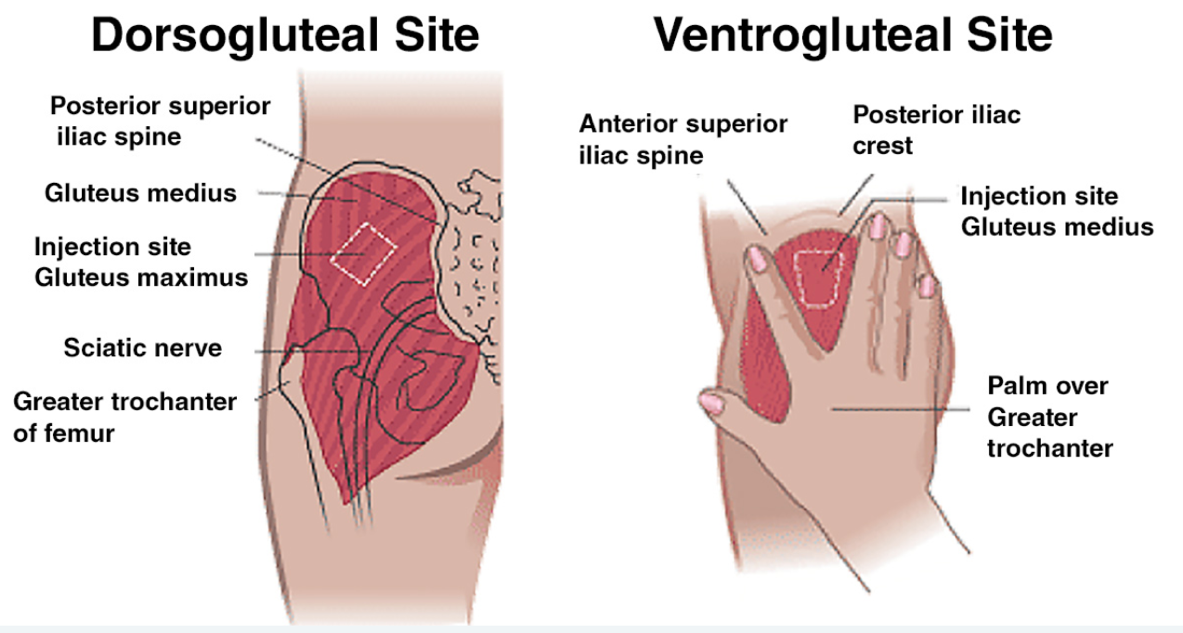 The deltoid site The ease of access, especially in an outpatient setting, possibly adds to the frequency with which the deltoid site is used for IM injections. This site is used for immunisations/non-irritating medications; hence vaccines that are usually small in volume tend to be administered into the deltoid site. This is a relatively small area and muscle mass, especially in atrophied clients compounded by the close proximity of the radial nerve, brachial artery and bony processes to this site, means that more substantial injuries can occur.Find the knobbly top of the arm (acromion process)The top border of an inverted triangle is two finger widths down from the acromion processStretch the skin and then bunch up the muscleInsert the needle at a right angle to the skin in the centre of the inverted triangleCaution: This is a small site – give only 1-2ml or less of fluid in this site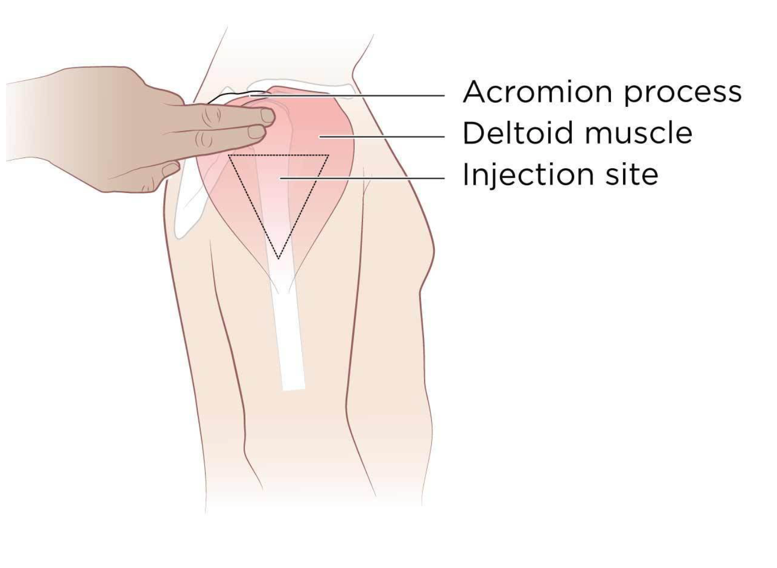 Prepare everything, ensure you have your syringe, drawing needle, injection needles and vitamin vile ready, along with your sharps bin.Open your syringe and drawing needle, keeping the packaging on where possible in order to not contaminate the needle.We recommend using a 21g Gauge drawing.Attach the drawing needle onto the syringe, leaving the protection cap on the needle.Open your vitamin ampoule. Break the top off the ampoule from the dot and dispose of the top.Take the top protection cap off the drawing needle and draw up from the ampoule the correct dose as recommended or suggested by your prescriber. Dispose of the single-use ampule, do not use any further product from it.Open the packing for your injection needle; we recommend the 23 Gauge needle.Take your syringe and untwist the drawing needle with the cap off, and put it in your sharps bin.Put your injection needle with packaging left on onto the syringe; once secured, remove the packaging and push up all the air out of the syringe until you hit your dosage marker on the syringe.Clean the injection area using an alcohol wipe once you have located it.Dart the needle into the muscle and push in relatively quickly.Press and wipe the area with an alcohol wipe and dispose of your injection needle into the sharps bin.Number of Employees1-56-1011-50ContentsQTYQTYQTYFirst Aid Guidance Notes111Individually wrapped sterile adhesive dressings202040Sterile Eye Pads, with attachment124Sterile triangular bandages124Safety Pins6612Medium sized sterile unmedicated dressings368Large sterile unmedicated dressings 124Extra Large sterile unmedicated dressings 124Signs & Symptoms Score 1-10Signs & Symptoms Score 1-10Energy/haemopoieticCardiovascular/respiratory Weariness, lethargy, tiredness, fatigue or faintingShortness of breath/WheezinessSleepy, tired in the afternoonPalpitations, chest pain Nervous SystemPallor, lemon yellow complexion Tremor, foot dropBruising, vasculitis Loss of balance, Seizures, Falls* Gastro-Intestinal (GI)Tingling or numbness in hands and/or feet, burning sensation*Sore tongue, bleeding gums Restless leg syndrome Red beefy tongue Facial Palsy Cracking in the angles of the mouth Spastic movements, crampy pain in limbs Metallic taste, unusual taste, loss of appetite, loss of weightStiffness of limbs, muscle wasting* Gastric symptoms – acidity, heartburnWeakness or loss of sensation in limbs, shooting pain in back/limbs, paralysis*Intermittent diarrhoea, IBSMigraninous headache Skin, Hair, Nails & SkeletalPsychiatric Premature greying Irritable, snappy, disturbed sleep Alopecia, unexplained hair lossConfused, memory disturbance, forgetfulness, fogginessJoint inflammation, swelling, pain Tension headaches Dry skin, brittle nails Mental slowness, mood swings, anxiety, panic attacks, depression*Genito-urinary (GU)Psychosis, hallucinations, delusion*Heavy painful periods, irregular periods, infertility and frequent miscarriagesEar, Eye & Throat Polycystic ovarian disease Blurred vision, double vision, drooping of eyelid, orbital pain Loss of libido Dizziness, tinnitus Shooting pain from groin to perineum Difficulty swallowing persistent coughIncontinenceImmune System Personal & Family History Prone to recurrent URTI, UTI Respiratory infectionsFamily history of B12 deficiency (pernicious anaemia), underactive thyroid, diabetes, vitiligo, depressionOther auto-immune conditions Vegetarian, vegan, poor dietHypoadrenalism, myxoedema, underactive thyroidAlcoholism, smokingYES NOAre you allergic to local anaesthetics, do you have a history of anaphylactic shock (severe allergic reactions)?Do you consent to the use of a local anaesthetic? Do you suffer from any known allergies? If yes, please specify on the next page of this form.Have you taken oral retinoids (Roaccutane) in the last 12 months?Are you using topical retinoids/Vitamin A products?Do you have active acne with papules or pustules?Are you taking Aspirin, Warfarin, other anti-coagulant treatments or any other medication or dietary supplements such as Omega-3 that can affect platelet function and bleeding time?Do you have or have you had any form of skin cancer?Are you taking/receiving steroids, chemotherapy or radiotherapy?Are you taking any other medication? If Yes, please specify on the next page of this form.Do you suffer from any illness e.g. diabetes, angina, epilepsy, hepatitis, auto immune disease?Do you suffer from keloid or hypertrophic scars?Do you have a history of herpes simples (cold sores) or other skin infections?Have you undergone a laser resurfacing or skin peel in the last 6 weeks?Are you pregnant or is there any possibility that you are pregnant? Are you pregnant or breastfeeding?Will you refrain from intensive sunlight exposure and/or artificial UV exposure for a period of at least 2 weeks?  Will you use topical sun protection products with an SPF 30+ or higher and with stated UVA/UVB protection on a daily basis with regular applications for the same period?Treatment No.Date.Needle Batch No.Product Batch No.Notes:Notes:Injection Site: Injection Site: Notes:Notes:Next Visit Date: Next Visit Date: Notes:Notes:Administered by: Administered by: I __________________ (Client Name) have checked that there are no changes to my medical history since my last appointment.I __________________ (Client Name) have checked that there are no changes to my medical history since my last appointment.Clients Signature:Clients Signature:Treatment No.Date.Needle Batch No.Product Batch No.Notes:Notes:Injection Site: Injection Site: Notes:Notes:Next Visit Date: Next Visit Date: Notes:Notes:Administered by: Administered by: I __________________ (Client Name) have checked that there are no changes to my medical history since my last appointment.I __________________ (Client Name) have checked that there are no changes to my medical history since my last appointment.Clients Signature:Clients Signature:Treatment No.Date.Needle Batch No.Product Batch No.Notes:Notes:Injection Site: Injection Site: Notes:Notes:Next Visit Date: Next Visit Date: Notes:Notes:Administered by: Administered by: I __________________ (Client Name) have checked that there are no changes to my medical history since my last appointment.I __________________ (Client Name) have checked that there are no changes to my medical history since my last appointment.Clients Signature:Clients Signature:Age/Life StageRecommended amount, Micrograms (MCG)Birth to 6 months 0.4 mcgInfants 7 months – 12 months 0.5 mcgChildren 1-3 years 0.9 mcgChildren 4-8 years 1.2 mcgChildren 9-13 years 1.8 mcgTeens 14-18 years 2.4 mcgAdults 2.4 mcgPregnant teens and women 2.6 mcgBreastfeeding teens and women 2.8 mcg